                              (فرم درخواست بررسی مستندات برای انتخاب پژوهشگر برتر دانشگاه‌ 95)                    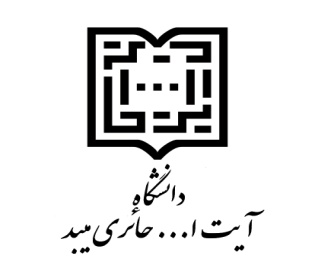 جدول شماره 1: مشخصات پژوهشگر متقاضیجدول شماره 2: شاخص‌ها و امتیازات پژوهشگر: (کلیه فعالیتهای انجام شده از 1/7/91 تا 1/7/95)ماده (3) : جدول سهم کارمندان آیین نامه ارتقاءامتياز مقالات،کتاب ، طرح پژوهشی ، اختراع و کتاب و ... که سهم افراد همکار در آن مشخص نشده باشد صرفاً براساس جدول ذيل محاسبه می گردد. نام و نام خانوادگی پژوهشگر:دانشگاه / مرکز پژوهشی محل خدمت:دانشگاه / مرکز پژوهشی محل خدمت:کد ملی:مرتبه علمی:شماره تلفن همراه:آخرین مدرک تحصیلی:آخرین مدرک تحصیلی:آدرس پست الکترونیکی:آخرین رشته تحصیلی:آخرین رشته تحصیلی:آخرین سال برگزیده شدن به عنوان پژوهشگر و فناور برتردانشگاه:آخرین سال برگزیده شدن به عنوان پژوهشگر و فناور برتردانشگاه:آخرین سال برگزیده شدن به عنوان پژوهشگر و فناور برتردانشگاه:بخشنام شاخصنام شاخصسقف امتیاز در واحد کارحداکثر امتیاز در هر شاخص برای چهارسالحداکثر امتیاز در هر شاخص برای چهارسالحداکثر امتیاز در هر شاخص برای چهارسالتعداد هر شاخصامتیاز(تقسیم امتیاز براساس جدول سهم همکاران آیین نامه ارتقاء که به پیوست می باشد)امتیاز(تقسیم امتیاز براساس جدول سهم همکاران آیین نامه ارتقاء که به پیوست می باشد)بخشنام شاخصنام شاخصسقف امتیاز در واحد کارحداکثر امتیاز در هر شاخص برای چهارسالحداکثر امتیاز در هر شاخص برای چهارسالحداکثر امتیاز در هر شاخص برای چهارسالتعداد هر شاخصامتیاز پیشنهادی متقاضیکمیته بررسی کنندهمقالات چاپ شده در مجلات معتبر داخلی و بین‌ المللیمقالات علمی-پژوهشی مجلات معتبر بین‌المللی ISI و Pubmbedمقالات علمی-پژوهشی مجلات معتبر بین‌المللی ISI و Pubmbed7---مقالات چاپ شده در مجلات معتبر داخلی و بین‌ المللیمقالات علمی –پژوهشی مجلات معتبر داخلی ISC ویا نمایه شده در Biological Abstract، Chemical Abstract،Scopus و Embaseمقالات علمی –پژوهشی مجلات معتبر داخلی ISC ویا نمایه شده در Biological Abstract، Chemical Abstract،Scopus و Embase5---مقالات چاپ شده در مجلات معتبر داخلی و بین‌ المللیمقالات علمی-پژوهشی مجلات معتبر خارجی و داخلی (سایر نمایه ها)مقالات علمی-پژوهشی مجلات معتبر خارجی و داخلی (سایر نمایه ها)3---مقالات چاپ شده در مجلات معتبر داخلی و بین‌ المللیمقالات علمی ترویجیمقالات علمی ترویجی3---مقالات چاپ شده در مجلات معتبر داخلی و بین‌ المللیمقاله علمی پژوهشی چاپ شده در دایره المعارف معتبرمقاله علمی پژوهشی چاپ شده در دایره المعارف معتبر4888مقالات چاپ شده در مجلات معتبر داخلی و بین‌ المللیمقالات سایر مجلاتمقالات سایر مجلات1555مقالات کنفرانسیمقاله کامل کنفرانس معتبر ملی و بین‌المللیمقاله کامل کنفرانس معتبر ملی و بین‌المللی2101010مقالات کنفرانسیخلاصه مقاله کامل کنفرانس معتبر ملی و بین‌المللیخلاصه مقاله کامل کنفرانس معتبر ملی و بین‌المللی1555کتابکتاب تصنیف، تالیفی چاپ شده در مراکز انتشارات دانشگاهیکتاب تصنیف، تالیفی چاپ شده در مراکز انتشارات دانشگاهی154545حداکثر 75امتیازمنظور خواهد شد.کتابکتاب تصنیف، تالیفی چاپ شده در مراکز انتشارات غیر دانشگاهیکتاب تصنیف، تالیفی چاپ شده در مراکز انتشارات غیر دانشگاهی103030حداکثر 75امتیازمنظور خواهد شد.کتابکتاب تدوین و گردآوری چاپ شده در مراکز انتشارات دانشگاهیکتاب تدوین و گردآوری چاپ شده در مراکز انتشارات دانشگاهی82424حداکثر 75امتیازمنظور خواهد شد.کتابکتاب تدوین و گردآوری چاپ شده در مراکز انتشارات غیر دانشگاهیکتاب تدوین و گردآوری چاپ شده در مراکز انتشارات غیر دانشگاهی61818حداکثر 75امتیازمنظور خواهد شد.کتابترجمه چاپ شده در مراکز انتشارات دانشگاهیترجمه چاپ شده در مراکز انتشارات دانشگاهی71414حداکثر 75امتیازمنظور خواهد شد.کتابترجمه چاپ شده در مراکز انتشارات غیر دانشگاهیترجمه چاپ شده در مراکز انتشارات غیر دانشگاهی51010حداکثر 75امتیازمنظور خواهد شد.کتابتجدید چاپ/ ویریش و نقد کتاب (مشروط به حداقل 30درصد تغییر در متن)تجدید چاپ/ ویریش و نقد کتاب (مشروط به حداقل 30درصد تغییر در متن)399حداکثر 75امتیازمنظور خواهد شد.جشنواره هاجوایز دریافت شده از جشنواره‌های معتبر بین‌المللیجوایز دریافت شده از جشنواره‌های معتبر بین‌المللی10---جشنواره هاجوایز دریافت شده از جشنواره‌های معتبر ملیجوایز دریافت شده از جشنواره‌های معتبر ملی5---تاسیس  شرکت دانش بنیانتاسیس و اداره شرکت دانش بنیان با مجوز از معاونت علمی و فناوری   ریاست جمهوریتاسیس و اداره شرکت دانش بنیان با مجوز از معاونت علمی و فناوری   ریاست جمهوری30تاسیس  شرکت دانش بنیانتاسیس و اداره شرکت فناور با مجوز پارک علم و فناوریتاسیس و اداره شرکت فناور با مجوز پارک علم و فناوری20---طرح پژوهشیطرح پژوهشی خاتمه‌یافتهطرح پژوهشی خاتمه‌یافته7---جذب گرنت از صنعتو سایر فعالیت های پژوهشی برون دانشگاهیجذب امتیاز پژوهشی از صنعت و جامعه طبق فرمول روبرو:کل امتیاز جذب شده قرارداد تا 10 میلیون تومان کل اعتبار جذب شده قرارداد از 10 تا 40 میلیونکل اعتبار جذب شده قرارداد بالای 40 میلیون تومانجذب امتیاز پژوهشی از صنعت و جامعه طبق فرمول روبرو:کل امتیاز جذب شده قرارداد تا 10 میلیون تومان کل اعتبار جذب شده قرارداد از 10 تا 40 میلیونکل اعتبار جذب شده قرارداد بالای 40 میلیون تومانy=0.75xy=5+0.25xy=11+0.1xx) برحسب میلیون تومان)---جذب گرنت از صنعتو سایر فعالیت های پژوهشی برون دانشگاهیمشاوره، نظارت در صنعت یا سازمان ها با ارائه قرارداد و گواهی مدت همکاری: کل امتیاز جذب شده قرارداد تا 10 میلیون تومان کل اعتبار جذب شده قرارداد از 10 تا 40 میلیونکل اعتبار جذب شده قرارداد بالای 40 میلیون تومانمشاوره، نظارت در صنعت یا سازمان ها با ارائه قرارداد و گواهی مدت همکاری: کل امتیاز جذب شده قرارداد تا 10 میلیون تومان کل اعتبار جذب شده قرارداد از 10 تا 40 میلیونکل اعتبار جذب شده قرارداد بالای 40 میلیون تومانy=0.75xy=5+0.25xy=11+0.1xx) برحسب میلیون تومان)---سایر فعالیت های پژوهشیاثر بدیع و ارزنده هنریاثر بدیع و ارزنده هنری8---سایر فعالیت های پژوهشیاختراع یا اکتشاف ثبت شده (بدون تاییدیه علمی)اختراع یا اکتشاف ثبت شده (بدون تاییدیه علمی)1151515سایر فعالیت های پژوهشیاختراع یا اکتشاف ثبت شده با تاییدیه علمی از بنیاد نخبگان و یا سازمان پژوهش ها ی علمی و صنعتی ایراناختراع یا اکتشاف ثبت شده با تاییدیه علمی از بنیاد نخبگان و یا سازمان پژوهش ها ی علمی و صنعتی ایران10---سایر فعالیت های پژوهشیثبت پتنت بین المللی با تاییدیه کانون پتنت ایرانثبت پتنت بین المللی با تاییدیه کانون پتنت ایران12---سایر فعالیت های پژوهشیساخت دستگاه تجاری سازی شده  با تایید واحد مصرف کننده  یا تولید دانش فنی با ارائه گواهی معتبر از مراجع ذی صلاح ساخت دستگاه تجاری سازی شده  با تایید واحد مصرف کننده  یا تولید دانش فنی با ارائه گواهی معتبر از مراجع ذی صلاح 10---سایر فعالیت های پژوهشیدریافت لوح تقدیر، تشویق‌نامه پژوهشی (صادره از سطح ریاست دانشگاه به بالا)دریافت لوح تقدیر، تشویق‌نامه پژوهشی (صادره از سطح ریاست دانشگاه به بالا)2101010سایر فعالیت های پژوهشیداوری طرح و مقالهداوری طرح و مقاله1555سایر فعالیت های پژوهشیدبیری همایش ها (با ارائه تأییدیه معاون پژوهشی و فناوری موسسه)دبیری همایش ها (با ارائه تأییدیه معاون پژوهشی و فناوری موسسه)3666سایر فعالیت های پژوهشیمدیر مسوولی یا سردبیری نشریات علمی پژوهشی معتبرمدیر مسوولی یا سردبیری نشریات علمی پژوهشی معتبر3---سایر فعالیت های پژوهشیراه اندازی آزمایشگاه، کارگاه های فنی تحقیقاتی با ارائه گواهی معتبر از مراجع ذی صلاحراه اندازی آزمایشگاه، کارگاه های فنی تحقیقاتی با ارائه گواهی معتبر از مراجع ذی صلاح3999جمع کل امتیازجمع کل امتیازجمع کل امتیازجمع کل امتیازجمع کل امتیازجمع کل امتیازجمع کل امتیازجمع کل امتیازنام و نام خانوادگی پژوهشگر:                                                        نام و نام خانوادگی معاون پژوهش و فناوری دانشگاه / مرکز پژوهشی:تاریخ و امضا:                                                                                 تاریخ، امضا و مهر:نام و نام خانوادگی پژوهشگر:                                                        نام و نام خانوادگی معاون پژوهش و فناوری دانشگاه / مرکز پژوهشی:تاریخ و امضا:                                                                                 تاریخ، امضا و مهر:نام و نام خانوادگی پژوهشگر:                                                        نام و نام خانوادگی معاون پژوهش و فناوری دانشگاه / مرکز پژوهشی:تاریخ و امضا:                                                                                 تاریخ، امضا و مهر:نام و نام خانوادگی پژوهشگر:                                                        نام و نام خانوادگی معاون پژوهش و فناوری دانشگاه / مرکز پژوهشی:تاریخ و امضا:                                                                                 تاریخ، امضا و مهر:نام و نام خانوادگی پژوهشگر:                                                        نام و نام خانوادگی معاون پژوهش و فناوری دانشگاه / مرکز پژوهشی:تاریخ و امضا:                                                                                 تاریخ، امضا و مهر:نام و نام خانوادگی پژوهشگر:                                                        نام و نام خانوادگی معاون پژوهش و فناوری دانشگاه / مرکز پژوهشی:تاریخ و امضا:                                                                                 تاریخ، امضا و مهر:نام و نام خانوادگی پژوهشگر:                                                        نام و نام خانوادگی معاون پژوهش و فناوری دانشگاه / مرکز پژوهشی:تاریخ و امضا:                                                                                 تاریخ، امضا و مهر:نام و نام خانوادگی پژوهشگر:                                                        نام و نام خانوادگی معاون پژوهش و فناوری دانشگاه / مرکز پژوهشی:تاریخ و امضا:                                                                                 تاریخ، امضا و مهر:نام و نام خانوادگی پژوهشگر:                                                        نام و نام خانوادگی معاون پژوهش و فناوری دانشگاه / مرکز پژوهشی:تاریخ و امضا:                                                                                 تاریخ، امضا و مهر:نام و نام خانوادگی پژوهشگر:                                                        نام و نام خانوادگی معاون پژوهش و فناوری دانشگاه / مرکز پژوهشی:تاریخ و امضا:                                                                                 تاریخ، امضا و مهر:نظر کمیته بررسی کننده:مستندات فعالیت های پژوهشی و فناورانه سرکار خانم / جناب آقای ................................ عضو محترم هیات علمی دانشگاه / مرکز پژوهشی .................. در جلسه مورخ................................ مورد بررسی قرار گرفت و امتیاز کل .............................. برای ایشان محاسبه گردید. محل امضای اعضای کمیته بررسی کنندهنظر کمیته بررسی کننده:مستندات فعالیت های پژوهشی و فناورانه سرکار خانم / جناب آقای ................................ عضو محترم هیات علمی دانشگاه / مرکز پژوهشی .................. در جلسه مورخ................................ مورد بررسی قرار گرفت و امتیاز کل .............................. برای ایشان محاسبه گردید. محل امضای اعضای کمیته بررسی کنندهنظر کمیته بررسی کننده:مستندات فعالیت های پژوهشی و فناورانه سرکار خانم / جناب آقای ................................ عضو محترم هیات علمی دانشگاه / مرکز پژوهشی .................. در جلسه مورخ................................ مورد بررسی قرار گرفت و امتیاز کل .............................. برای ایشان محاسبه گردید. محل امضای اعضای کمیته بررسی کنندهنظر کمیته بررسی کننده:مستندات فعالیت های پژوهشی و فناورانه سرکار خانم / جناب آقای ................................ عضو محترم هیات علمی دانشگاه / مرکز پژوهشی .................. در جلسه مورخ................................ مورد بررسی قرار گرفت و امتیاز کل .............................. برای ایشان محاسبه گردید. محل امضای اعضای کمیته بررسی کنندهنظر کمیته بررسی کننده:مستندات فعالیت های پژوهشی و فناورانه سرکار خانم / جناب آقای ................................ عضو محترم هیات علمی دانشگاه / مرکز پژوهشی .................. در جلسه مورخ................................ مورد بررسی قرار گرفت و امتیاز کل .............................. برای ایشان محاسبه گردید. محل امضای اعضای کمیته بررسی کنندهنظر کمیته بررسی کننده:مستندات فعالیت های پژوهشی و فناورانه سرکار خانم / جناب آقای ................................ عضو محترم هیات علمی دانشگاه / مرکز پژوهشی .................. در جلسه مورخ................................ مورد بررسی قرار گرفت و امتیاز کل .............................. برای ایشان محاسبه گردید. محل امضای اعضای کمیته بررسی کنندهنظر کمیته بررسی کننده:مستندات فعالیت های پژوهشی و فناورانه سرکار خانم / جناب آقای ................................ عضو محترم هیات علمی دانشگاه / مرکز پژوهشی .................. در جلسه مورخ................................ مورد بررسی قرار گرفت و امتیاز کل .............................. برای ایشان محاسبه گردید. محل امضای اعضای کمیته بررسی کنندهنظر کمیته بررسی کننده:مستندات فعالیت های پژوهشی و فناورانه سرکار خانم / جناب آقای ................................ عضو محترم هیات علمی دانشگاه / مرکز پژوهشی .................. در جلسه مورخ................................ مورد بررسی قرار گرفت و امتیاز کل .............................. برای ایشان محاسبه گردید. محل امضای اعضای کمیته بررسی کنندهنظر کمیته بررسی کننده:مستندات فعالیت های پژوهشی و فناورانه سرکار خانم / جناب آقای ................................ عضو محترم هیات علمی دانشگاه / مرکز پژوهشی .................. در جلسه مورخ................................ مورد بررسی قرار گرفت و امتیاز کل .............................. برای ایشان محاسبه گردید. محل امضای اعضای کمیته بررسی کنندهنظر کمیته بررسی کننده:مستندات فعالیت های پژوهشی و فناورانه سرکار خانم / جناب آقای ................................ عضو محترم هیات علمی دانشگاه / مرکز پژوهشی .................. در جلسه مورخ................................ مورد بررسی قرار گرفت و امتیاز کل .............................. برای ایشان محاسبه گردید. محل امضای اعضای کمیته بررسی کنندهردیفردیفنام ونام خانوادگینام ونام خانوادگینام ونام خانوادگیامضا و تاریخامضا و تاریخامضا و تاریخامضا و تاریخامضا و تاریخ112233445566ریاست کمیتهریاست کمیتهستون (1)ستون (2)ستون (2)ستون (3)تعداد همکارانسهم هر یک از همکاران از امتیاز مربوطسهم هر یک از همکاران از امتیاز مربوطمجموع ضرایبتعداد همکاراناول بقیه همکارانمجموع ضرایب1100%___________100%290%60%150%380%50%180%470%40%190%560%30%180%6 و بالاتر50%25% ≥175%